ПРОЕКТ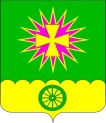 АДМИНИСТРАЦИЯ Нововеличковскогосельского поселения Динского района ПОСТАНОВЛЕНИЕот 19.03.2024							                       № 82станица НововеличковскаяОб отмене постановления администрации Нововеличковского сельского поселения Динского района от 13.02.2024 № 52«О внесении изменений в постановление администрации Нововеличковского сельского поселения Динского района от 23.07.2018 № 172 «Об утверждении квалификационных требований для замещения должностей муниципальной службы в администрации Нововеличковского сельского поселения Динского района»»В соответствии с Федеральным Законом от 02.03.2007 N 25-ФЗ «О муниципальной службе в Российской Федерации», законами Краснодарского края: от 08.06.2007 N 1244-КЗ «О муниципальной службе в Краснодарском крае», от 03.05.2012 № 2490-КЗ «О типовых квалификационных требованиях для замещения должностей муниципальной службы в Краснодарском крае», Уставом Нововеличковского сельского поселения, п о с т а н о в л я ю:1. Отменить постановление администрации Нововеличковского сельского поселения Динского района от 13.02.2024 № 52 «О внести изменения в постановление администрации Нововеличковского сельского поселения Динского района от 23.07.2018 № 172 «Об утверждении квалификационных требований для замещения должностей муниципальной службы в администрации Нововеличковского сельского поселения Динского района»».2. Общему отделу администрации Нововеличковского сельского поселения (Калитка) настоящее постановление обнародовать в установленном порядке и разместить на официальном сайте Нововеличковского сельского поселения Динского района в сети «Интернет».3. Контроль за выполнением настоящего постановления оставляю за собой.4. Постановление вступает в силу после его официального обнародования.Исполняющий обязанности главыНововеличковскогосельского поселения			                                                      И.Л.Кочетков